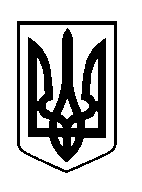 ШОСТКИНСЬКА РАЙОННА РАДАСЬОМЕ СКЛИКАННЯВІСІМНАДЦЯТА   СЕСІЯР І Ш Е Н Н Ям.Шосткавід 27 вересня 2017 року           	Заслухавши звіт про виконання рішення районної ради від 28 лютого 2014 року «Про Районну цільову соціальну програму забезпечення пожежної безпеки на 2014-2015 роки» та рішення районної ради від 08 червня 2016 року з даного питання, керуючись пунктом 16 частини першої статті 43 Закону України «Про місцеве самоврядування в Україні», районна рада вирішила:	1. Звіт про виконання рішення районної ради від 28 лютого 2014 року «Про Районну цільову соціальну програму забезпечення пожежної безпеки на 2014-2015 роки» та рішення районної ради від 08 червня 2016 року з даного питання прийняти до відома (додається).	2. Рекомендувати Шосткинській районній державній адміністрації розробити та внести на розгляд районної ради програму забезпечення пожежної безпеки на території Шосткинського району.3. Рішення районної ради від 28 лютого 2014 року «Про Районну цільову соціальну програму забезпечення пожежної безпеки на 2014-2015 роки» та рішення районної ради від 08 червня 2016 року «Про звіт про виконання рішення районної ради від 28 лютого 2014 року «Про Районну цільову соціальну програму забезпечення пожежної безпеки на 2014-2015 роки» зняти з контролю.Голова							                             В.О. Долиняк			Про звіт про виконання  рішення  районної ради від 28 лютого 2014 року «Про Районну цільову соціальну програму забезпечення пожежної  безпеки  на 2014-2015 роки» та рішення районної ради від 08 червня 2016 року з даного питання